TEZ HAZIRLAMA KONTROL LİSTESİTez son haline getirilip çoğaltılmadan ve Enstitü Müdürlüğü’ne teslim edilmeden önce listede sıralanan kontrollerin yapılması gerekmektedir. Tez Hazırlama Kontrol Listesi, aşağıdaki örneğe göre hazırlanır ve tezin yazarı tarafından imzalanarak Enstitü Müdürlüğü’ne tez teslimi esnasında teslim edilir. Bu liste yalnızca kontrol amaçlıdır ve çoğaltma aşamasında teze dahil edilmez.Tez yazımı tamamlanıp Enstitü Müdürlüğü’ne teslim edilmeden önce listede sıralanan kontrollerin yapılması gerekmektedir.Tez Sahibinin Adı Soyadı :İmza :Kapak ve iç kapak sayfalarına, kazanılan YÜKSEK LİSANS ya da DOKTORA unvanı yazıldı (Kapak sayfasına danışman adı yazılmamalıdır).Kapak sayfasına mezun olunan programın (Anabilim Dalı değil) adı yazıldı.Tez kapağının sırt kısmına tez yazım kılavuzunda belirtildiği gibi (yazının yönüne dikkat edilerek) öğrenci adı ve soyadı, program adı ve yıl yazıldı.Onay sayfası tez yazım kılavuzuna uygun olarak hazırlandı ve imzalatıldı (Kazanılan unvanlar YÜKSEK LİSANS ya da DOKTORA şeklinde olmalıdır).Dizinler kılavuzda belirtildiği gibi sıralandı.Giriş sayfasına kadar ön sayfalar iii, iv, v şeklinde ‘’Romen rakamları’’ ile numaralandırıldı.Sayfa numaraları tez yazım kılavuzuna uygun şekilde yapıldı.Sayfa düzeni tez yazım kılavuzunda belirtildiği şekilde yapıldı.Teşekkür bir sayfayı geçmedi.Özet ve “abstract” metni bir sayfayı geçmedi.Yazı tipi, punto, satır araları tez yazım kılavuzuna uygun olarak yapıldı.Kaynaklar tez yazım kılavuzuna uygun olarak verildi.Etik kurul onayı gerekli ise teze eklendi.Anket formları kullanıldı ise, bu formlar teze eklendi.Resimler, etik kurallara dikkat edilerek kullanıldı.Ekler kılavuzda belirtildiği şekilde verildi.Basım öncesi Enstitü yetkililerince tezin son kontrolü yapıldı ve ‘’Onay Sayfası’’ imzaya sunuldu.Yayımlama ve Fikri Mülkiyet Hakları Beyan sayfası tez yazarı tarafından imzalandı.Etik Beyan sayfası tez yazarı tarafından imzalandı.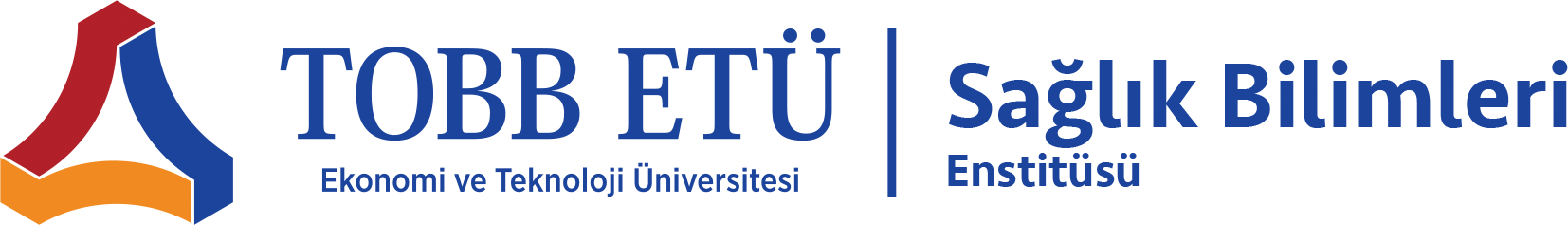 